            Badgers Class Medium Term Planning for PSHE Summer Term 1 2024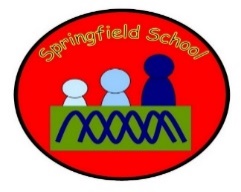             Badgers Class Medium Term Planning for PSHE Summer Term 1 2024Topic: Seas and OceansSubject area –  Changing and growingBaby to adultCaring friendships This topic will be continually developed throughout the curriculum every day. There will be frequent opportunities to make choices using speech and AAC and to develop play, friendships, helping and co-operation. There will also This half-term PHSE  will be taught in specific lessons, 1 per week.Week 1Week 2Week 3Week 4Week 5Week 6Week 7Focus on class rulesFocus on class rules. Explore baby dolls. Watch an adult role play caring for a baby. Mimic and role play caring for a baby.See symbols /sign and words for core vocabBaby, feed, drink, hold, cryLook at pictures of themselves at different ages and pictures. Watch an adult order pictures of themselves or other from baby to 9-11 year old.Look at and respond to pictures of themselves and their family . Watch an adult order the family from children to grandparents ond respond to,copy or match the process.Explore with toys different activities that adults can do on their own – cooking, driving, going to work etcMake a collage of photos showing the activities that babies can do or that people do for them.Friendships – re-introduceFriendships – further development, taking turns, giving out equipment, approaching named people, saying names, class rulesFriendships – further development, taking turns, giving out equipment, approaching named people, saying names, class rulesFriendships – further development, taking turns, giving out equipment, approaching named people, saying names, class rulesFriendships – further development, taking turns, giving out equipment, approaching named people, saying names, class rulesFriendships – further development, taking turns, giving out equipment, approaching named people, saying names, class rulesFriendships – further development, taking turns, giving out equipment, approaching named people, saying names, class rules